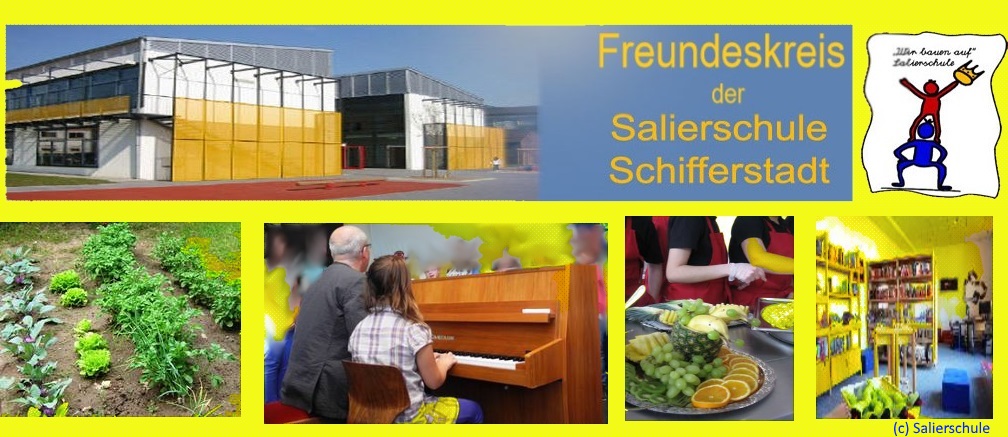      Beitrittserklärung                                 Einmalige SpendeName, Vorname          ______________________________________________Straße, Hausnummer  ______________________________________________PLZ, Wohnort               ______________________________________________Email                              ______________________________________________Ich werde Mitglied des Freundeskreises der Salierschule Schifferstadt e.V.:                Mein jährlicher Förderbeitrag beträgt: ____________€                Ich bezahle den Mindestbeitrag von 13,- € pro Jahr.                 Ich bin mit einer Abbuchung von meinem Konto einverstanden.                 Diese Ermächtigung kann ich jederzeit widerrufen.Ich helfe durch eine einmalige Spende:              Ich unterstütze den Freundeskreis mit einer einmaligen Spende in Höhe von                             ___________ €               Spendenquittung erwünschtBank                     ______________________________________________________IBAN:                   ______________________________________________________Ort, Datum, Unterschrift ___________________________________________________________________________________________________________________________________Bankverbindung: Sparkasse Vorderpfalz, IBAN: DE38 5455 0010 0190 0841 11Steuernummer: 41/659/11265,   Vereinsregister: 50992, Anschrift: Jägerstr. 18, 67105 Schifferstadt